2.4.2020.Nastavna jedinica: Rimski brojevi od I do XXIz Matematike smo učili pisanje rimskih brojeva do 20. Danas ćemo to vježbati i i na Informatici.Prvo ćemo malo ponoviti.Kliknite na link.https://wordwall.net/hr/resource/916654/matematika/glavni-i-redni-brojevi-do-20Jeste li imali greški?Kako se piše rimski broj 2?Kako se piše rimski broj 10?Kako se piše rimski broj 20?Kako se piše rimski broj 16?Kako se piše rimsk broj 9?Kako se piše rimski broj 14?Sada ćete uraditi slijedeće vježbe u Wordu.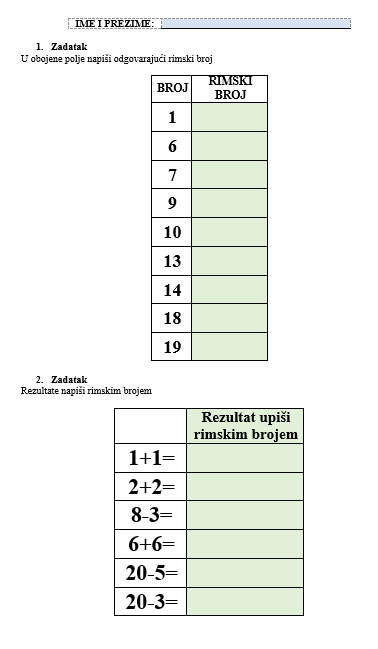 Vi pišite slobodno jedno ispod drugog. Ne trebate tabelu.Korisiti tipku Shift za pisanje jednog velikog slova.Koristiti tipku Caps Lock za velika slova.2.čas: Muzička kulturaNastavna jedinica: Slušanje muzike: Moje Sarajevo (Selma Muhedinović)Kako se zove naša domovina?Koji je glavni grad Bosne i Hercegovine?Danas ćemo slušati jednu pjesmu koja pjeva o Sarajevu? Pjeva je Selma Muhedinović. Jeste li čuli za tu pjevačicu?Otvorite ovaj link i poslušajte pjesmu. https://www.youtube.com/watch?v=yqlnEAtkjPgKako ste se osjećali dok ste slušali ovu pjesmu? Kakve je osjećaje kod vas probudila ova pjesma?Poslušajte ponovo. Kakva je dinamika?Ponovo slušamo. Obratite pažnju na tempo.Je li ovo vokalna, instrumentalna ili vokalno – instrumentalna pjesma?Napišite: Školski radSlušanje muzike: Moje SarajevoIlustrujte pjesmu.3.čas: MatematikaNastavna jedinica: Brojevna linija od 0 do 100Lekcija se nalazi u udžbeniku na strani 88.Otvorite  udžbenik.Zatim posmatramo i čitamo brojeve na brojevnoj liniji u udžbeniku na strani 88. Otvori prezentaciju.4. čas: Moja okolinaNastavna jedinica: Dijelovi tijela i čula – provjeraPrvo ćemo malo ponoviti. Kliknite na slijedeće linkove.https://wordwall.net/hr/resource/212440/dijelovi-tijelahttps://wordwall.net/hr/resource/993387/%C4%8Dulo-sluhaJe li bilo greški?Koliko?Sada ćete u svoje sveske prepisati slijedeća pitanja i odgovoriti?Pitanja:Koji su glavni dijelovi tijela?Čime je tijelo čovjeka prekriveno?Po čemu se razlikuju dječaci  djevojčice?Za šta nam služe čula?Koliko čovjek ima čula? Napiši koja su.Koje je naše najveće čulo?Kako utiče televizija na naš vid?